帶我去比利時 中華民國 → 泰國 → 荷蘭 → 比利時     3小時30分 + 13小時 + 2小時 = 約19小時    ※ 飛到泰國曼谷是為了幫飛機加油～～～       從荷蘭到比利時是搭火車喔！也可以搭巴士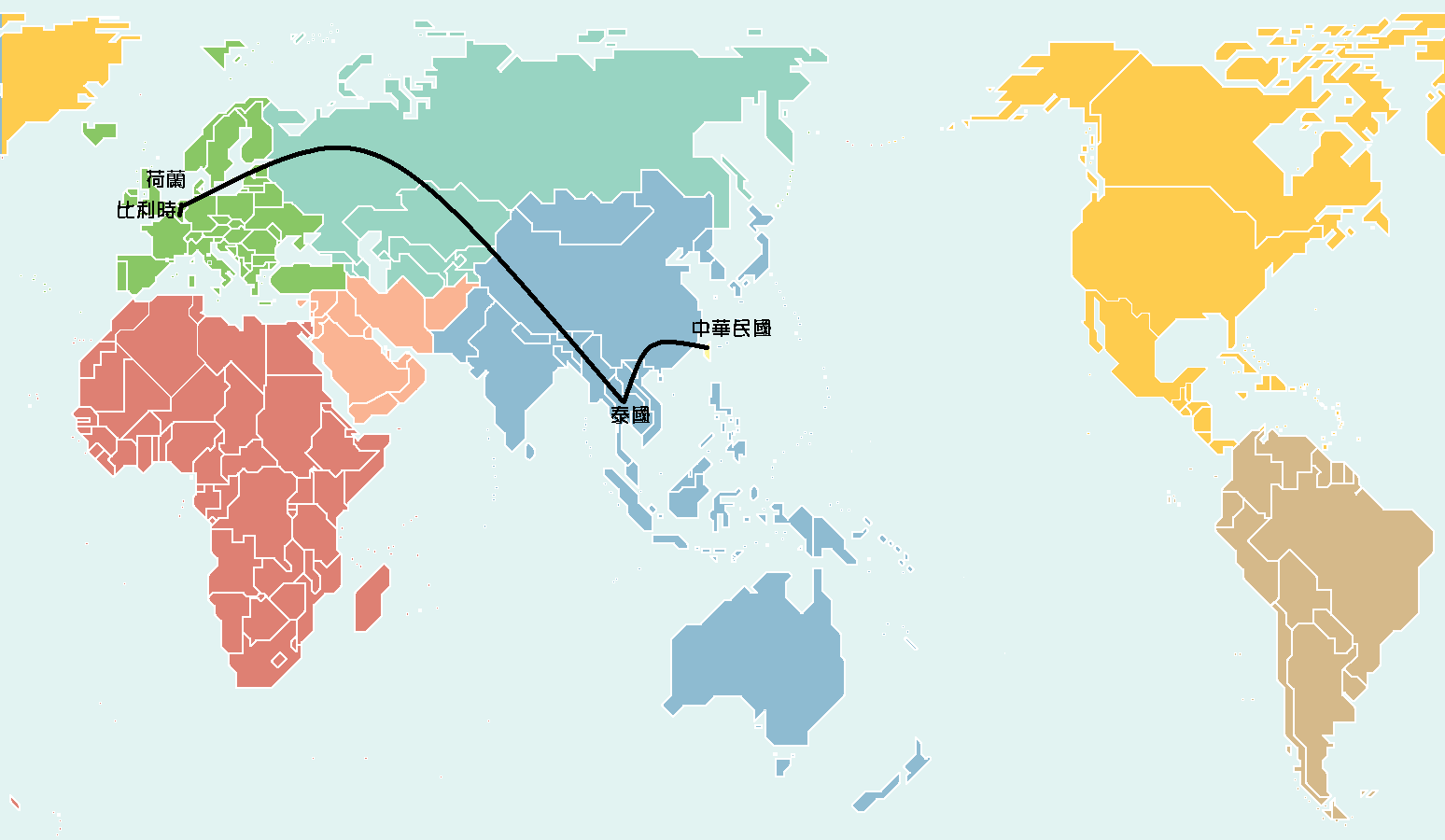  中華民國→法國→比利時 13小時 + 2小時30分鐘 = 約16小時    ※從法國到比利時也是搭火車喔！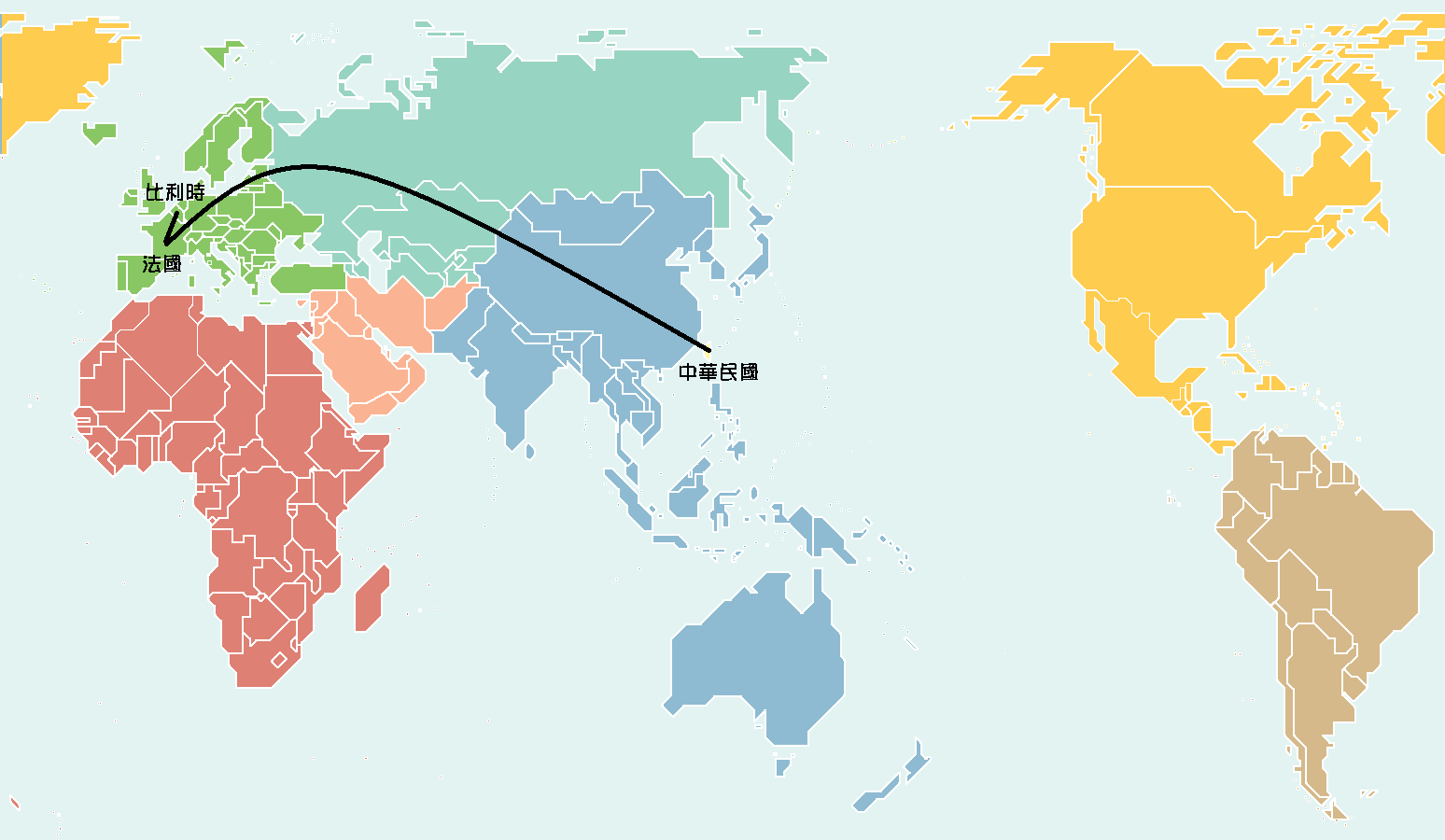 比利時地圖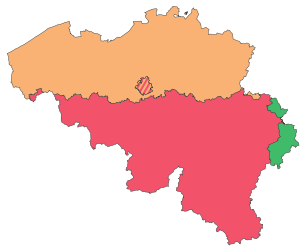 橘色：佛來芒(荷語區) 紅色：法語文化社區綠色：德語文化社區官方語言為法語、荷語及德語，英語也被廣泛使用。比利時語言比利時天氣魯汶(盧萬)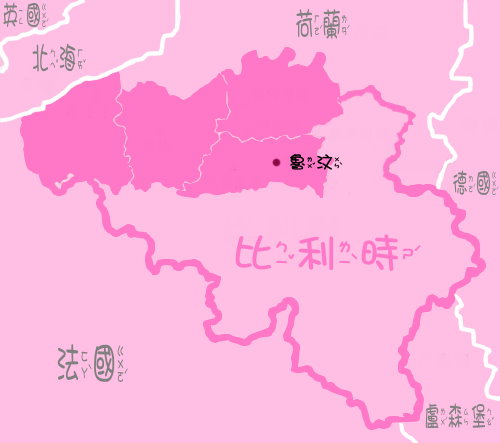 比利時第九大城市靠近首都布魯塞爾位於弗拉芒大區布魯塞爾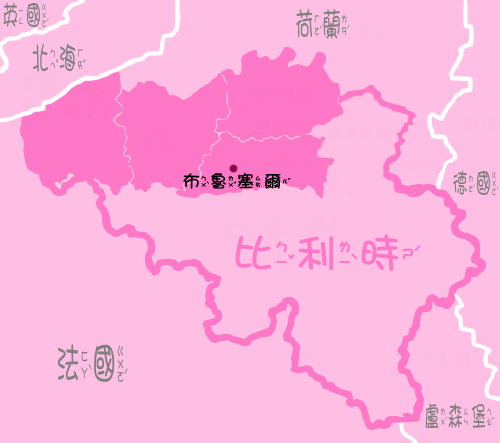 比利時最大的城市，有歐洲首都的美譽歐盟主要行政機構及北大西洋公約組織總部的所在地雙語城市—通用法語和荷蘭語，使用法語者佔較多數梅赫倫(馬林)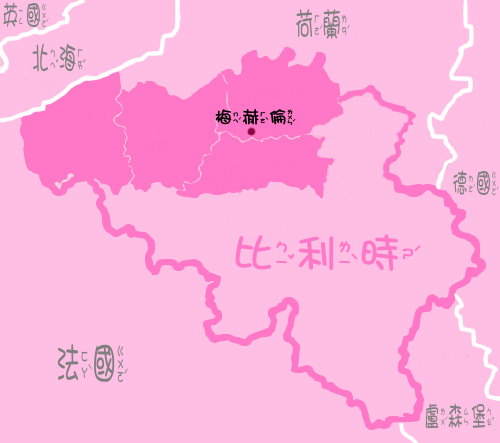 比利時弗拉芒區安特衛普省的一座城市和省的次級行政區梅赫倫位於布魯塞爾東北約22公里處安特衛普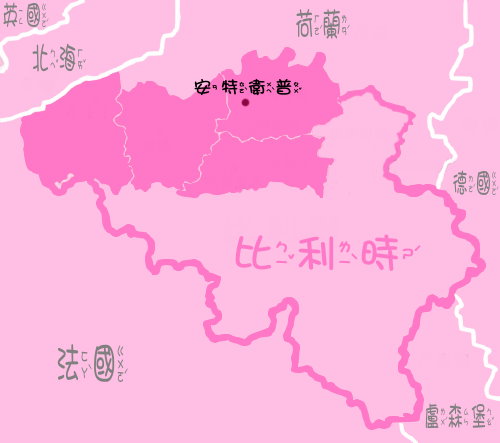 第二大城市，為最重要的商業中心、港口城市和法蘭德斯地區的首府，且是鑽石工業的三大中心之一曾是比利時和荷蘭最重要的經濟和文化中心之一擁有世界上最古老之一的動物園根特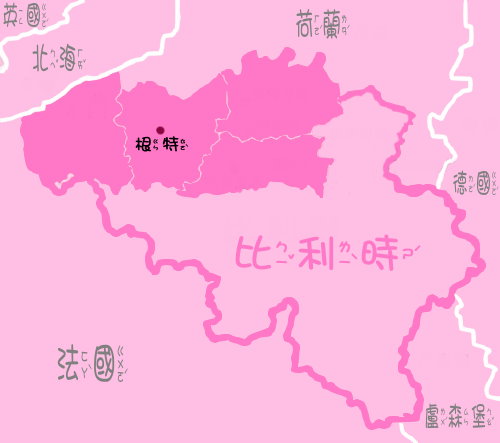 比利時佛萊明大區的一個自治市為比利時第二大自治市處交通要衝，歷史悠久，為旅遊勝地布魯日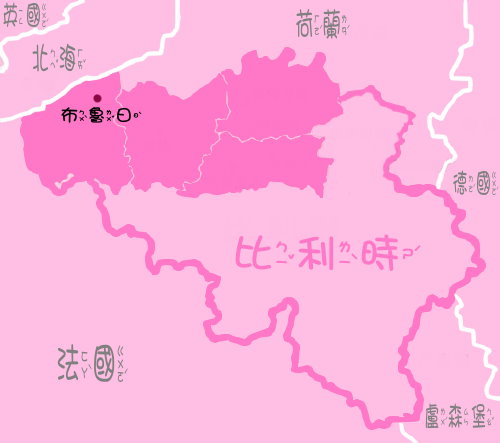 位於比利時西北部，是西法蘭德斯省的首府和最大的城市在歐洲也被譽為「北方的威尼斯」核心發展圍繞兩個中心：伯爵城堡（Burg of the counts）；老城堡（Oude Burg）。你好謝謝荷蘭語Hallodank u法語Bonjourmerci德語HalloDanke春天的比利時春天的比利時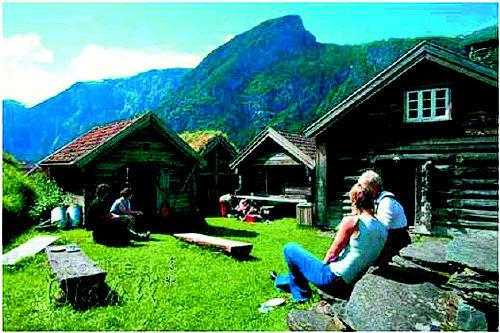 萬花開放的時節，在比利時許多地方都有很漂亮的花園開放供給旅客欣賞。夏天的比利時(台灣約30°C)夏天的比利時(台灣約30°C)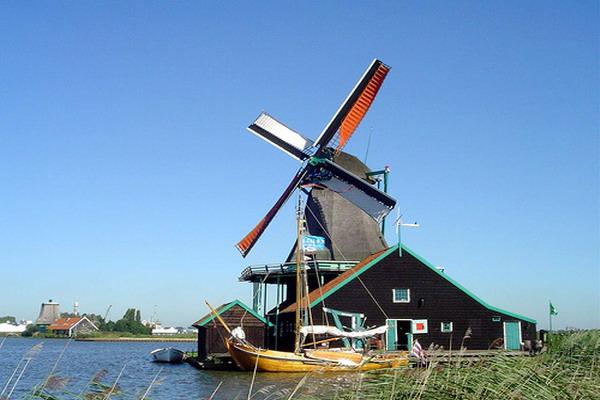 白天相當長，早上六點天已經亮了，直到晚上九點十點開車都還可以不開燈。秋天的比利時秋天的比利時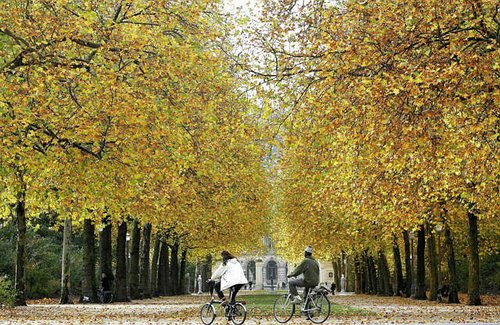 可以走在滿地的落葉上散步。冬天的比利時(台灣約14°C) 冬天的比利時(台灣約14°C) 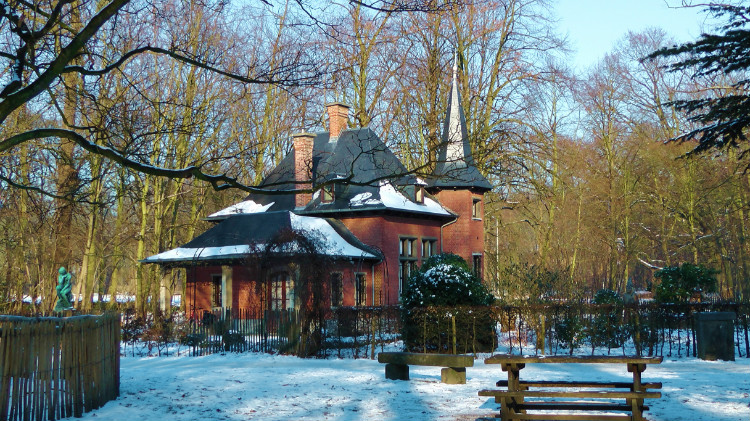 太陽公公都不願多待，早上八九點天色還灰灰暗暗的，下午四五點就趕著下山了。比利時國旗比利時國徽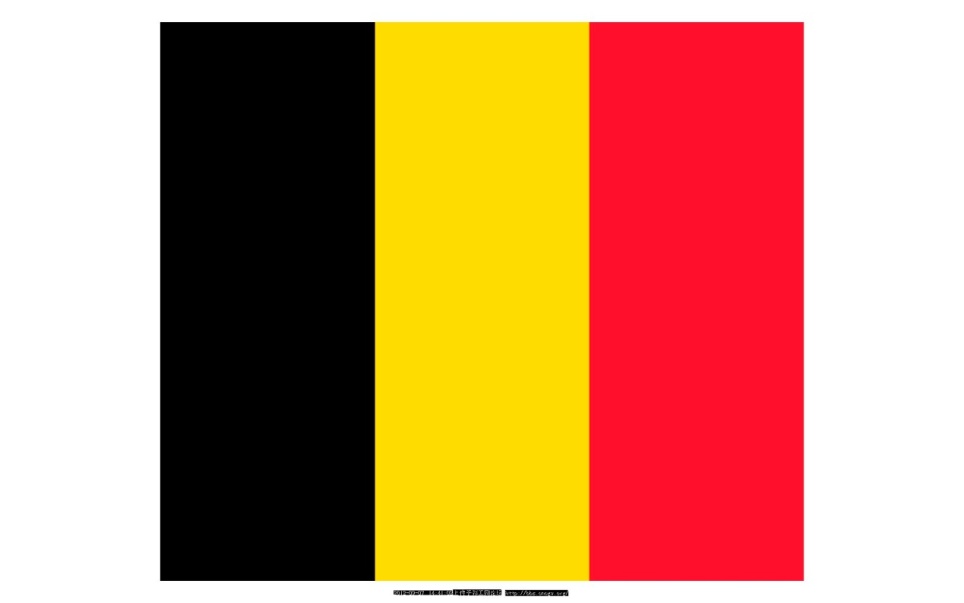 從左到右由黑、黃、紅三個相等的長方形組成黑色代表莊重的意思黃色象徵國家的財富和豐收紅色象徵愛國者的生命和熱血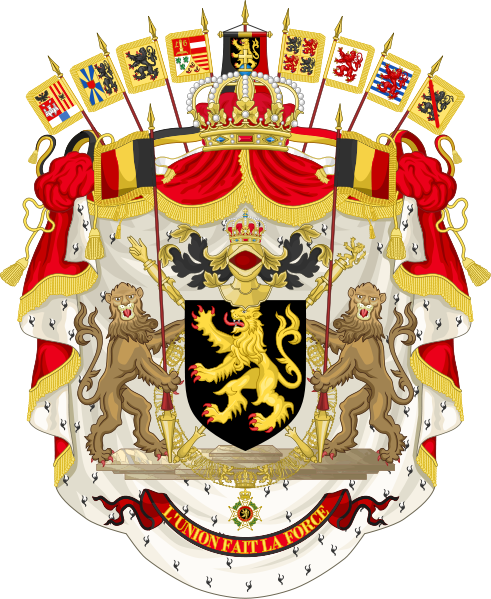 黑色盾牌兩邊的兩隻獅子叫作「比利時獅」。比利時國花—虞美人比利時國鳥—紅隼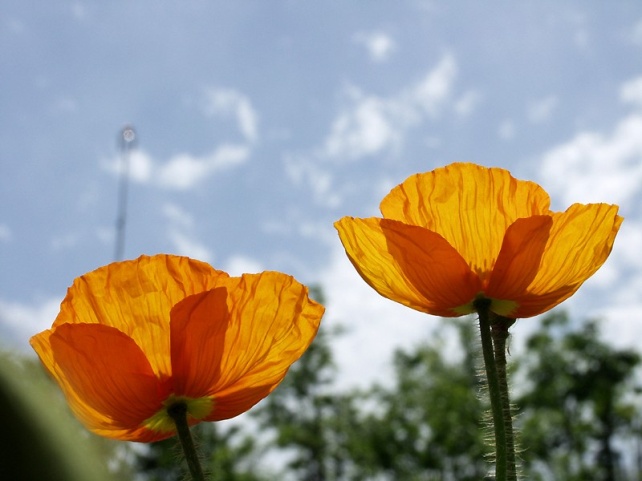 又叫作：麗春花、賽牡丹、滿園春、仙女蒿在夏天的時候盛開有紅、白、紫、藍等不同的顏色虞美人整株花都是有毒的，誤食的話會中毒的喔!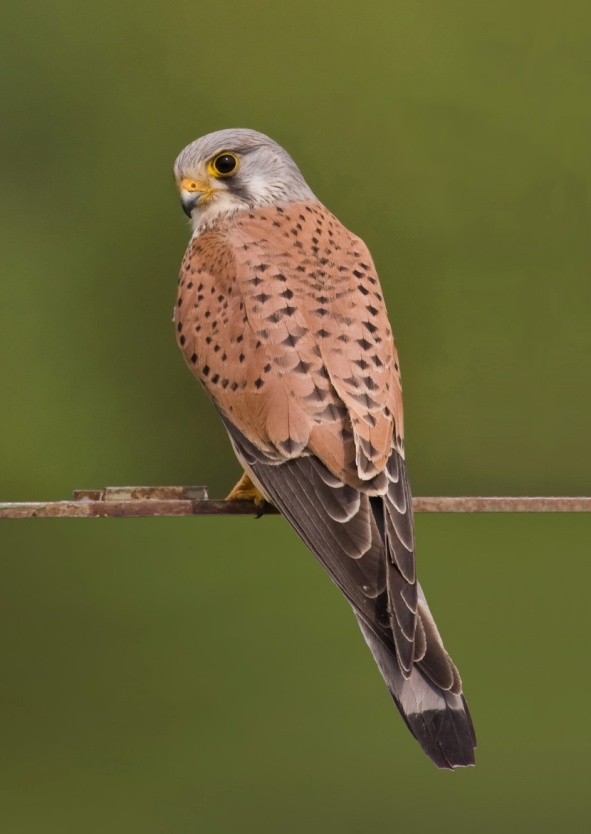 又叫作：紅鷂子、鷂子牠的食物主要是昆蟲、兩棲類、小型爬行類、小型鳥類和小型哺乳類聖伯多祿教堂（Sint-Pieterskerk）(1425-1500)聖伯多祿教堂（Sint-Pieterskerk）(1425-1500)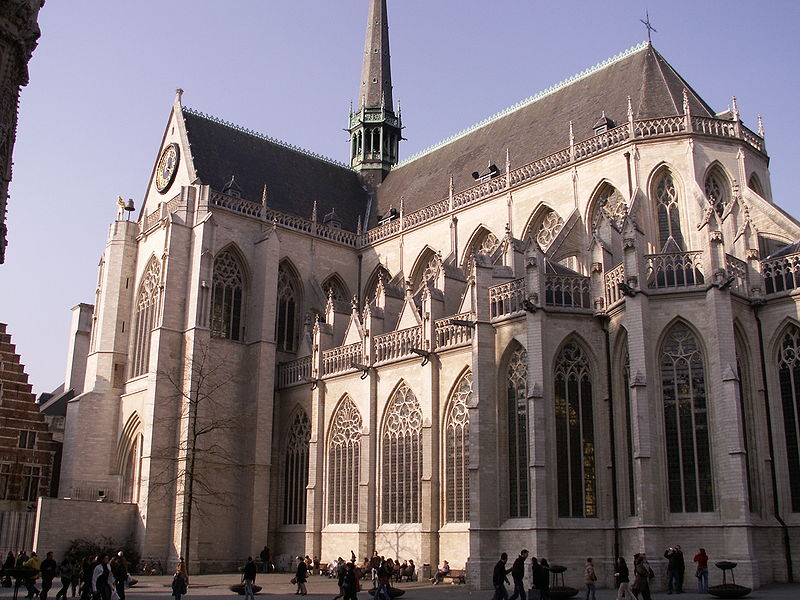 第二次世界大戰時受到轟炸，修復時發現11世紀的羅馬式建築地窖內部掛有17世紀與18世紀的繪畫本鐘樓被聯合國教科文組織列入世界遺產"比利時和法國的鐘樓"之一魯汶大學圖書館魯汶大學圖書館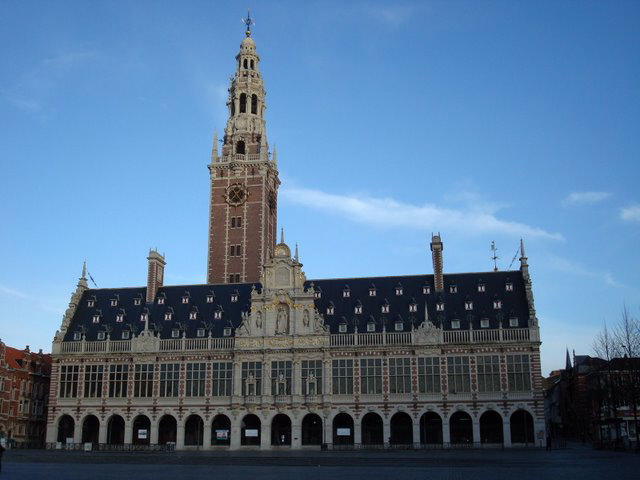 位於拉德斯蒙席廣場鐘塔擁有全世界最大的排鐘為了紀念胡佛總統對魯汶的貢獻，大學圖書館西南側的廣場以他的名字命名為「赫伯特•胡佛廣場」（Herbert Hooverplein）布魯塞爾大廣場（Grand Place）布魯塞爾大廣場（Grand Place）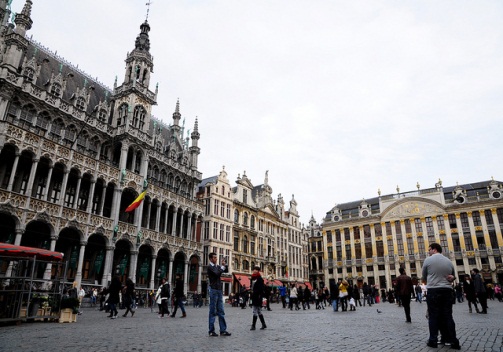 西歐比利時的首都布魯塞爾的中心廣場聯合國教科文組織將布魯塞爾大廣場列入世界文化遺產法國作家雨果：「世界上最美麗的廣場」尿尿小童（MannekenPis）尿尿小童（MannekenPis）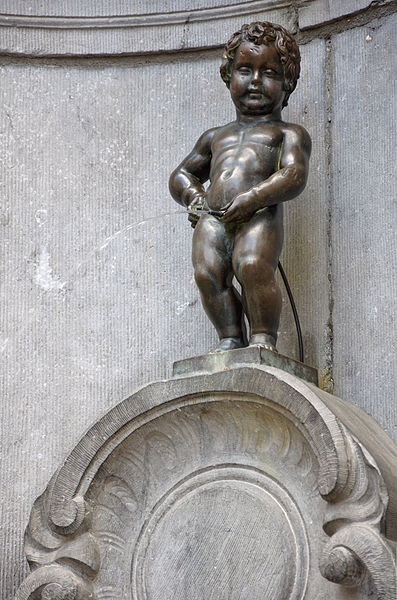 又譯為撒尿小童像、小于連或小于廉是比利時首都布魯塞爾的市標有將近四百年的歷史Hof van Busleyden博物館Hof van Busleyden博物館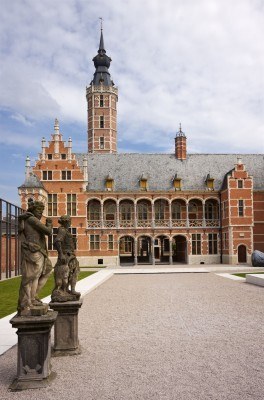 市中心一處醒目的哥特式建築有傳奇的17世紀木雕Op-Signoorke，300多年來它被當地人奉為吉祥物第一次世界大戰期間，它曾被稱為“慈善之峰”中央車站中央車站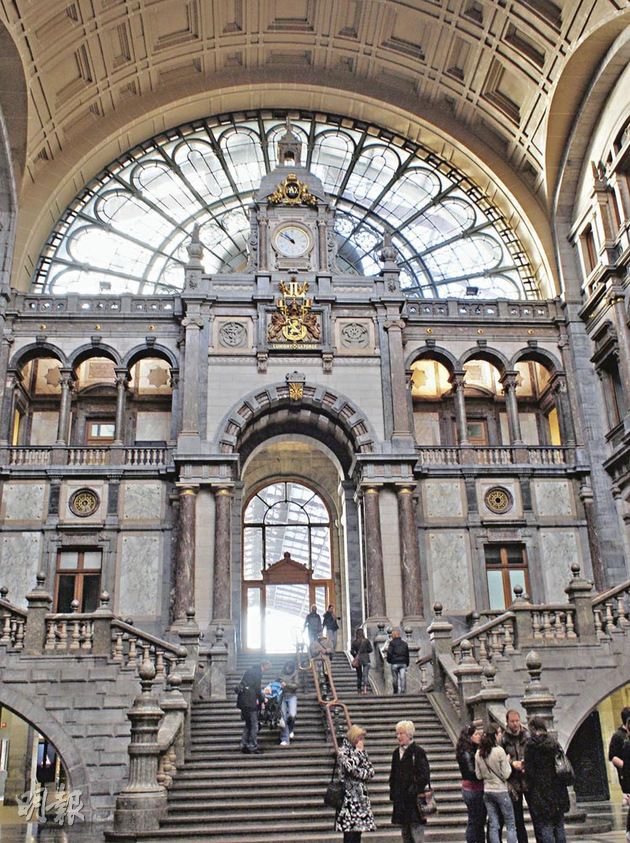 最宏大的建築之一比利時最老鐵路線的終點入口處大廳具有伊斯蘭風格，內部裝飾具有折衷主義風格圓頂為金屬玻璃是典型火車站的建築鑽石博物館鑽石博物館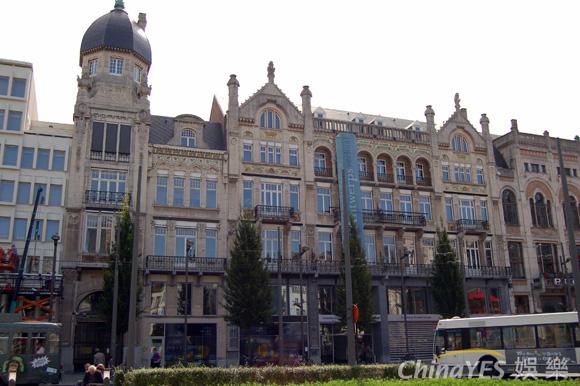 有鑽石的歷史﹑原產地的說明以及原石的展示19世紀安特衛普琢磨工場的再現用鑽石做成許多美麗的裝飾品SMAK 現代藝術博物館SMAK 現代藝術博物館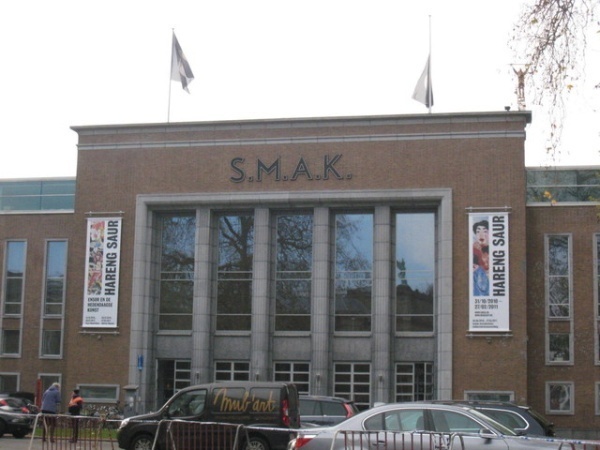 全國最吸引人的博物館之一永久展品包含了國際大師的創作及有一些比利時本土藝術家的作品根特遊船根特遊船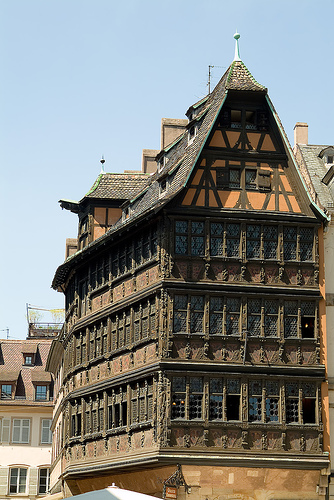 根特遊船公司的敞篷船和蓬帶船遊覽有多條特色線路可以選擇，按照不同主題將這裡的大小景點串起，滿足不同遊客的喜好新視角看城市帶來的新鮮感，還有專門解說員為您講訴兩岸不同建築在歷史中積攢演變、驚心動魄的故事布魯日鐘樓布魯日鐘樓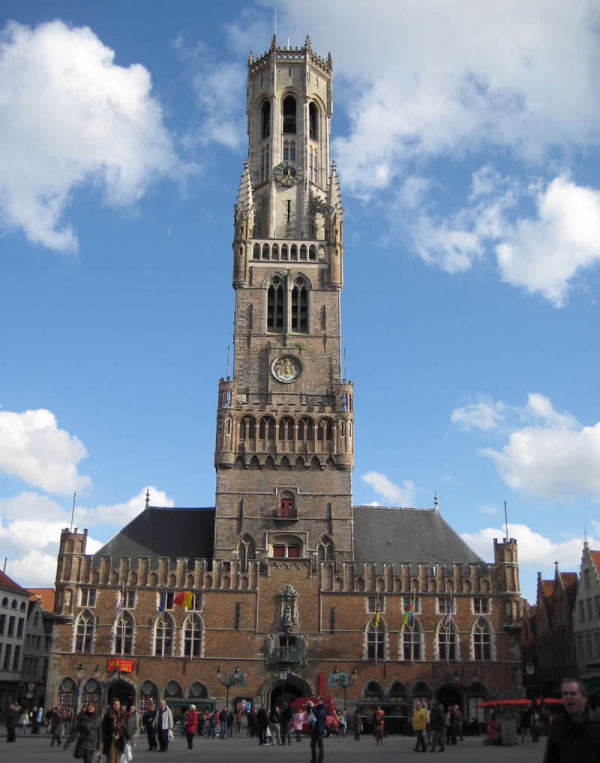 被公認為是比利時最棒的鐘樓塔頂能眺望到整個布魯日和佛蘭德平原的全景2樓有一個中世紀的寶物室，其中由47個鐘組成的編鐘音色優美，每15分鐘，這裡的鐘就會敲響一次